	  Smiling Report PRESS in Brazil 2019 (2 pages)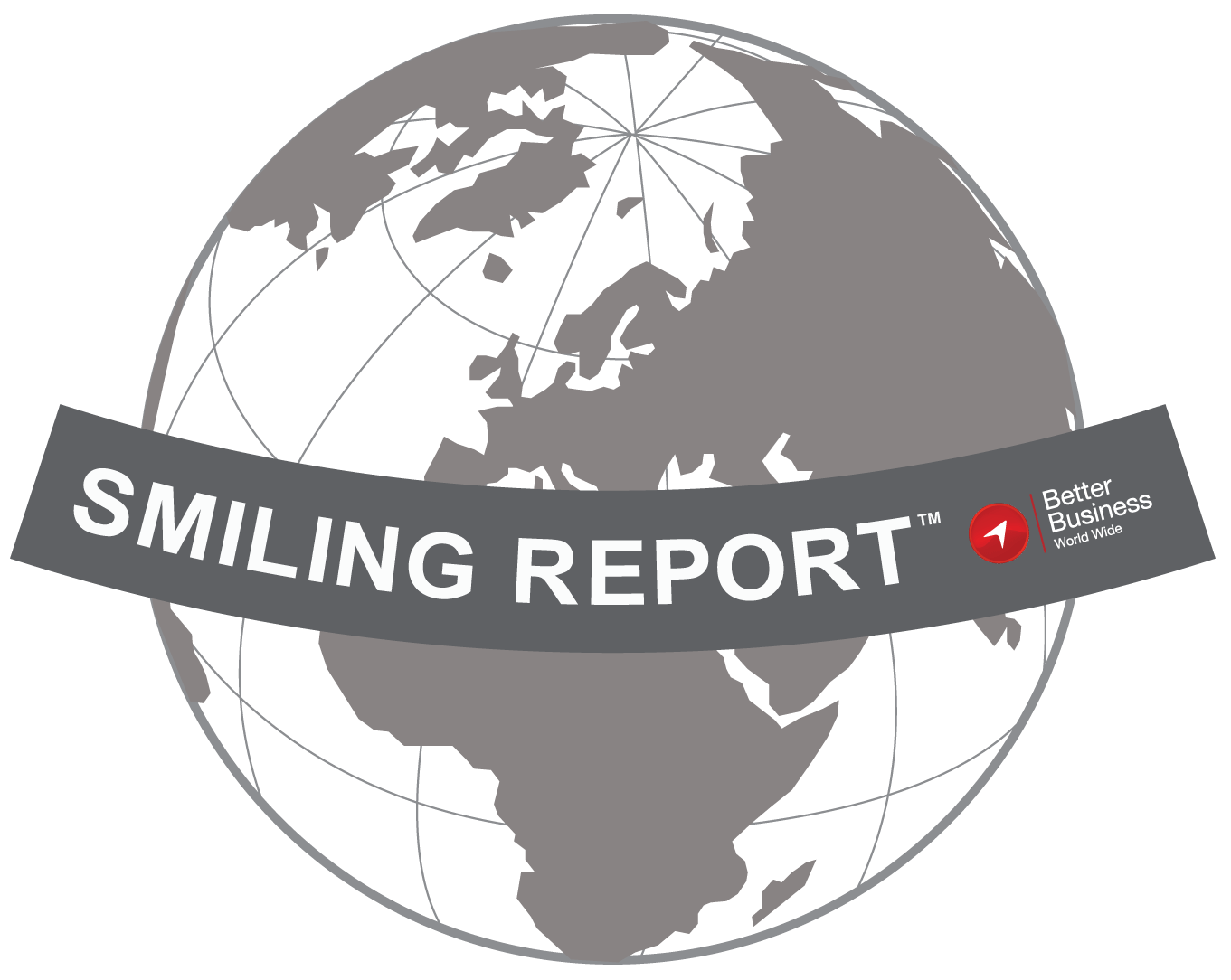 Atendimento nota dezAca /Online - 01/07/2019 Pág: Online - Aca InfoAtendimento nota dezA Crítica - AM - 30/06/2019 Pág: D4Brasil é o 4º no ranking dos sorrisos, mas não sabe abordar o consumidor 		Revista da Farmácia - 26/06/2019		Atendimento nas lojas melhora para fisgar cliente em tempos de crise		[Valor Econômico - 01/06/2019 Pág: B8]		Atendimento nas lojas melhora para fisgar cliente em tempos de crise		[Valor Econômico /Online - 03/06/2019 Pág: Online - Rodrigo Carro]		Brasil é o 4º país mais sorridente no atendimento a consumidores		[R7 /Online - 06/06/2019 Pág: Online]		Brasil é o 4º país no ranking dos sorrisos, aponta pesquisa		[Money Times /Online - 04/06/2019 Pág: Online - Diana Cheng]		Brasil é o 4º país no ranking dos sorrisos, aponta pesquisa		[Investmax /Online - 04/06/2019 Pág: Online]		Atendimento nas lojas melhora para fisgar cliente em tempos de crise		[Textile Industry /Online - 06/06/2019 Pág: Online]		Lions Santa Maria comemora nove anos de trajetória		[Diário do Grande ABC /Online - 05/06/2019 Pág: Online]		Bom humor		[Diário do Grande ABC - Sto. André - 05/06/2019 Pág: 4]		Brasil é o quarto país no ranking dos sorrisos		[Portal da Autopeça /Online - 07/06/2019 Pág: Online]		Brasil subiu da 25ª posição em 2015 para o 4º lugar do ranking em 2018 na relação com o consumidor 	[Ultimo Instante /Online - 17/06/2019 Pág: Online]		Brasil é o 4º país mais sorridente no atendimento a consumidores		[Cdlvca /Online]		Pesquisa Smiling Report, que analisa o processo de compra e de relacionamento com o consumidor em 57 países, revela: o Brasil subiu da 25ª posição em 2015 para o 4º lugar do ranking em 2018		[Varejo Brasil /Online]		O varejo brasileiro evolui e se atualiza sorrindo e vendendo		[Mílton Jung /Online]		ATENDIMENTO NAS LOJAS MELHORA PARA FISGAR CLIENTE EM TEMPOS DE CRISE		[SBVC /Online]		Simpatia na venda: os países mais sorridentes com consumidores		[Revista Versatille /Online - 25/06/2019 Pág: Online - Revista Versatille]		SMILING REPORT – PESQUISA REVELA O PROCESSO DE COMPRA E RELACIONAMENTO COM O CONSUMIDOR[Glorinha Cohen /Online - 20/06/2019 Pág: Online]		